Ansökan om position som landslagskapten inom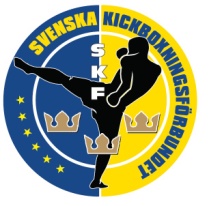 Svenska Kickboxningsförbundet (SKF)I denna ansökan beskriver den som önskar fungera som landslagskapten inom SKF hur han/hon planerar att utöva sin roll som landslagskapten. SKF:s styrelse väljer utifrån denna ansökan den kapten som de finner bäst lämpad för uppgiften.Landslagskapten skall meddela SKF:s landslagsansvarige hur den planering som beskrivs i ansökan följs och efterlevs. Alla avvikelser från presenterad planering enligt nedan måste informeras till landslagsansvarig.Denna ansökan fylls i direkt i dokumentet och mailas till landslagsansvarig på landslagsansvarig@swedenkickboxing.se. Vid behov av hjälp med att fylla i denna ansökan ta kontakt med valfri ledamot i SKF.Namn på den ansökande:Ansökan gäller full kontakt:  Medlem i vilken förening:Kampsports-/kickboxningserfarenhet: Gatuadress: Postnr och stad: Telefon: Mail: Tidigare erfarenhet som instruktör/coach mm:Tidigare erfarenhet som instruktör/coach mm:Relevanta utbildningar:    Relevanta utbildningar:    Övrigt om den ansökande:Övrigt om den ansökande:Namn på ev. assisterande coach:Namn på ev. assisterande coach:Medlem i vilken förening:Kampsports-/kickboxningserfarenhet:Gatuadress:Postnr och stad:Telefon:Mail:Tidigare erfarenhet som instruktör/coach/tränare mm:Tidigare erfarenhet som instruktör/coach/tränare mm:Relevanta utbildningar:Relevanta utbildningar:Övrigt om den ansökande:Övrigt om den ansökande:Beskrivning av hur landslaget kommer att tas ut: Beskrivning av hur landslagets träning är planerad: (2 landslagsläger på olika orter vardera 2dgr är minimikrav,)Vilket krav på närvaro kommer att krävas vid läger och åtgärder då dessa ej uppfylls: Beskriv hur kontakt mellan tävlande och landslagskapten kommer att skötas (från det att dem tävlande tagits ut fram tills mästerskapet). Beskriv hur kontakten med de tävlande sker under mästerskapet (vilka rutiner kommer det att vara för möten mm). Beskriv hur kontakt mellan den tävlandes ordinarie tränare och landslagskapten kommer att skötas (från uttagning till VM/EM).Lagkänsla: (minimikrav tävlande som åkt ur tävlingen skall närvara och stötta sina lagkamrater vid deras tävling)Övrigt: 